РЕСПУБЛИКА АДЫГЕЯ       	      АДЫГЭ РЕСПУБЛИКЭМКIЭ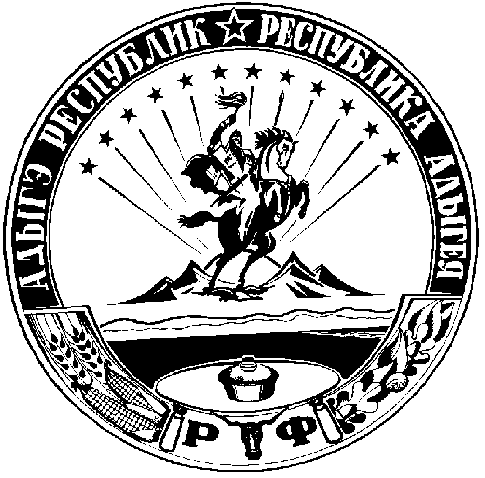                                            П О С Т А Н О В Л Е Н И Еот «    » июля 2018 г.  №ст.ДондуковскаяО внесении изменений в план-график размещения заказов на поставки товаров, выполнение работ, оказание услуг для нужд заказчиков.В соответствии с Федеральным законом 05.04.2013г. №44-ФЗ «О контрактной системе в сфере закупок товаров, работ, услуг для обеспечения государственных и муниципальных нужд», руководствуясь совместным приказом Минэкономразвития России и Федерального казначейства от 27.12.2011г.№761/20н «Об утверждении порядка размещения на официальном сайте планов-графиков размещения заказа на поставки товаров, выполнение работ, оказание услуг для нужд заказчиков и формы планов-графиков размещения заказа на поставки товаров, выполнение работ, оказание услуг для нужд заказчиков», совместным приказом Минэкономразвития России и Федерального казначейства от 31.03.2015г. №182/7н.                                            ПОСТАНОВЛЯЮ: 1. Утвердить изменения в план-график размещения заказов на поставки товаров, выполнение работ, оказание услуг для нужд МО «Дондуковского сельского поселения» на 2018год согласно приложению.2.  Ведущему специалисту по закупкам обеспечить размещение изменений в план-график на официальном сайте Российской Федерации в сети «Интернет  для размещения информации о размещении заказов на поставки товаров, выполнение работ, оказания услуг www. zakupki.gov.ru.3. Контроль за исполнением настоящего постановления возложить на заместителя главы МО «Дондуковское сельское поселение».4.   Постановление вступает в силу с момента его подписания. Глава  МО «Дондуковское сельское поселение»                                                  Н.Н. Бровин